CANDIDATURE AU COMITÉ-DIRECTEUR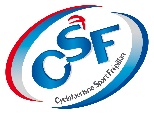 ASSEMBLÉE GÉNÉRALE ORDINAIRE DU SAMEDI 5 FEVRIER 2022A retourner au CSFrépillon :	2, rue du coudray - 95740 FREPILLONfranckhardy4@gmail.com/csfrepillon@gmail.comAvant le : 5 fevrier 2022Date :			Signature : * Renseignements obligatoires pour la déclaration en préfecture.N° LICENCENOM *PRENOM *DATE DE NAISSANCE *LIEU DE NAISSANCE *NATIONALITE *ADRESSE *PROFESSION *TELEPHONEADRESSE EMAILPOSTE SOUHAITE